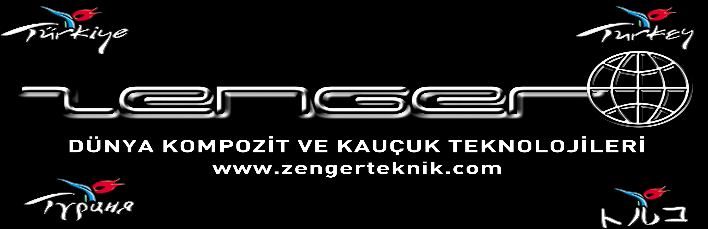 Cevıka  cızlıne  018-C / applIcatIon Data SheetOyun Alan Çizgileri için Akrilik Markeleme BoyasıÜRÜN TANIMICevıka  cızlıne  018-C %100 akrilik latex bağlayıcılı, talebi halinde özel renkleride üretilebilen, yüksek kaliteli bir çizgi boyasıdır.KULLANIM YERLERİAkrilik sistem zeminlerde oyun alanlarının gerekli çizgi ve hatlarının belirlenmesinde kullanılır.FİZİKSEL ÖZELLİKLERİRENK :BeyazKAPLAYABİLECEĞİ ALAN :0,250 kg/m2 (Teorik) tek katta.KÜRLENME ŞARTLARI :20°C’de %70 bağıl nemde.KATLAR ARASI BEKLEME ZAMANI:yaklaşık 4 saat.TAHMİNİ KÜRLENME ZAMANI :minimum 24 saat.MİNİMUM UYGULAMA SICAKLIĞI:14°C.Düşük sıcaklık veya yüksek nem kuruma zamanını arttırır.Maksimum yüzey sıcaklığı 60°C’dir.YÜZEY HAZIRLIĞICEVİKA Tenis Kort Sistemlerinden birinin uygulanması öncesinde yeni sıcak asfalt yüzeyler minimum 14 gün, yeni beton yüzeyler minimum 28 gün kürünü yapmş olması gerekir. Eskiden kalma boya, kir, toz v.s. gibi gevşek parçacıklar, yağ ve gres artıkları yüzeyden uzaklaştırılmalıdır, Cevıka  cızlıne  018-C uygulanmadanevvel zeminin tamamen kuru olmasına dikkat edilmelidir.SARFİYATCevıka  cızlıne  018-C kullanıma hazır bir üründür. 1 kg. ürünle tek katta 4 m2 yer kaplanabilir. Ancak yine de saryat yüzeyin pürüzlülüğüne bağlı olarak değişir.UYGULAMA REHBERİCevıka  cızlıne  018-C zemine fırça, rulo havasız tabanca veya özel markeleme aparatları ile uygulanabilir. Zemin çizgilerinin yapılacağı alanlar kağıt bant ile markelenmeli Cevıka  cızlıne  018-C uygulamasından önce bir kat CEVIKA PRIMER 013-C ile astar uygulaması yapılmalıdır. Bu sayede üzerine uygulanacak Cevıka  cızlıne  018-C nin maskelenen alan dışına bulaşması önlenmiş olur. Bir kat genellikle en iyi sonucu verir. Zemin sıcak ise iyi bir uygulama için zemin su spreyi ile nemlendirilmelidir. Uygulama yapılmış zemin üzerine su toplanmasına müsaade edilmemelidir.Kuruma ve Kürlenme Zamanı Cevıka  cızlıne  018-C uygulamasında tam kürlenme için en az 24 saat geçmelidir.TEMİZLİK Uygulamalarda kullanılan tüm aletler kurumadan su ile temizlenebilir.UYGULAMADA DİKKAT EDİLMESİ GEREKEN HUSUSLARHava ŞartlarıCevıka  cızlıne  018-C kesinlikle yağmurlu havalarda (yağmur yağarken) uygulanmamalı, uygulama için yüzey sıcaklığı minimum 14°C maksimum 60°C olmalıdır. 60°C nin üzerinde kesinlikle uygulama yapılmamalıdır.İç Mekan Uygulamalarıİç mekanlarda yapılan uygulamalarda yüksek bağıl nem,düşük sıcaklık ve yetersiz havalandırma kuruma zamanını geciktirebilir. İç mekanlarda özellikle bu üç faktör dikkate alınmalıdır.Dondan KorumaCevıka  cızlıne  018-C su bazlı akrilik bir polimer olduğundan depolama ve sevkiyat anında donmaktan korunmalıdır